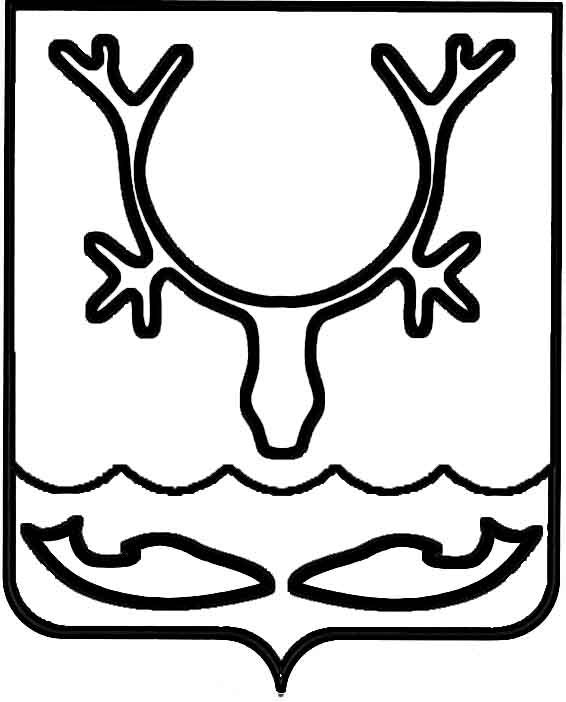 Администрация муниципального образования
"Городской округ "Город Нарьян-Мар"ПОСТАНОВЛЕНИЕО внесении изменений в постановление Администрации муниципального образования "Городской округ "Город Нарьян-Мар" 
от 23.04.2021 № 518 "Об утверждении Перечня муниципальных программ муниципального образования "Городской округ "Город Нарьян-Мар" на 2022 год и на плановый период 2023 
и 2024 годов"В соответствии с Порядком разработки, реализации и оценки эффективности муниципальных программ муниципального образования "Городской округ "Город Нарьян-Мар", утвержденным постановлением Администрации муниципального образования "Городской округ "Город Нарьян-Мар" от 10.07.2018 № 453, в целях совершенствования программно-целевого метода бюджетного планирования Администрация муниципального образования "Городской округ "Город Нарьян-Мар"П О С Т А Н О В Л Я Е Т:Внести изменение в Перечень муниципальных программ муниципального образования "Городской округ "Город Нарьян-Мар", утвержденный постановлением Администрации муниципального образования "Городской округ "Город Нарьян-Мар" от 23.04.2021 № 518 "Об утверждении Перечня муниципальных программ муниципального образования "Городской округ "Город Нарьян-Мар" на 2022 год 
и на плановый период 2023 и 2024 годов", дополнив его пунктом 9 следующего содержания:Настоящее постановление вступает в силу после его официального опубликования и подлежит размещению на официальном сайте Администрации муниципального образования "Городской округ "Город Нарьян-Мар".07.07.2021№8539Осуществление городом Нарьян-Маром функций административного центра Ненецкого автономного округаОтсутствуют Управление жилищно-коммунального хозяйства Администрации муниципального образования "Городской округ "Город Нарьян-Мар"- МКУ "УГХ г. Нарьян-Мара";- МКУ "Чистый город".Формирование, содержание, сохранение, развитие инфраструктуры города Нарьян-Мара как административного центра Ненецкого автономного округа.Создание условий для массового отдыха жителей города и гостей Ненецкого автономного округа.Обеспечение доступности и безопасности инфраструктуры города Нарьян-Мара.Обеспечение необходимых условий для проведения окружных, межрегиональных, федеральных и международных мероприятий.Глава города Нарьян-Мара О.О. Белак